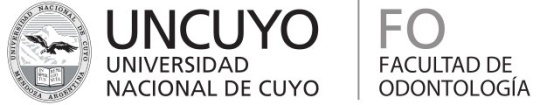 Cronograma 1. Cátedra2. Ubicación en el Plan de Estudios3. Cronograma de Actividades Académicas corregir fechas                                                       ..............................................                                                                               Firma del Profesor AdjuntoFechaActividadTemaResponsableObserva-ciones28/3Clase TeóricaCLASE INAUGURAL.Ergonomía. BioseguridadDocentes de la Cátedra Od. Silvia López04/4Clase TeóricaSemiología. Historia Clínica. Examen Extra e Intraoral. Odontograma. Od. Mariana Ponchón11/4Clase TeóricaMancha BlancaPlaca Bacteriana. Biofilm Diagnóstico de SurcosOd. Mabel MoránOd. Silvia Grilli18/41 Clínica  Trabajo Práctico18/4Clase TeóricaIndices en Odontología. CPODOd. M. Inés Borjas25/042 ClínicaTrabajo Práctico25/4Clase TeóricaIndices de Placa BacterianaOd. Mabel Morán02/53 ClínicaTrabajo Práctico02/5Clase teórica Técnicas de Higiene oral. DietaOd. Mabel Morán09/54 Clínica Trabajo Práctico09/5Clase TeóricaSalud. Enfermedad. MulticausalidadOd. M. Inés Borjas30/55 Clínica Trabajo Práctico30/5Clase TeóricaHistoria Natural de la enfermedad. Niveles de PrevenciónOd. M. Inés Borjas06/66 Clínica Trabajo Práctico06/6Clase TeóricaProtección específicaOd. M. Inés Borjas13/67 Clínica Trabajo Práctico13/6Clase TeóricaTecnopatíasOd. Silvia López27/68 Clínica Trabajo Práctico27/61° EXAMEN PARCIAL1° EXAMEN PARCIAL1° EXAMEN PARCIAL1° EXAMEN PARCIAL04/79 Clínica Trabajo Práctico04/7Clase TeóricaEducación para la SaludOd. M. Inés BorjasReceso InvernalReceso InvernalReceso InvernalReceso InvernalReceso Invernal01/810 Clínica Trabajo Práctico01/8RECUPERATORIO 1° EXAMEN PARCIALRECUPERATORIO 1° EXAMEN PARCIALRECUPERATORIO 1° EXAMEN PARCIALRECUPERATORIO 1° EXAMEN PARCIAL08/811 Clínica Trabajo Práctico08/8Campus virtualEpidemiología IOd. M. Inés BorjasOd. Silvia GrilliOd. Silvia LópezOd. Mabel MoránOd. Mariana Ponchón22/812 Clínica Trabajo Práctico22/8Campus virtual Epidemiología IIOd. M. Inés BorjasOd. Silvia GrilliOd. Silvia LópezOd. Mabel MoránOd. Mariana Ponchón29/813 Clínica Trabajo Práctico29/8Clase TeóricaPlanificación Educativa. Recursos DidácticosOd. M. Inés Borjas05/914 Clínica Trabajo Práctico05/9Clase TeóricaEncuestaOd. M. Inés Borjas12/915 Clínica Trabajo Práctico12/9Clase TeóricaEncuesta. Planificación EducativaDocentes de la Cátedra17/1016 Clínica Trabajo Práctico17/10Clase TeóricaEncuesta. Planificación EducativaDocentes de la Cátedra24/10ACTIVIDAD CURRICULAR COMUNITARIA DE CAMPO            3 horas1º grupo ACTIVIDAD CURRICULAR COMUNITARIA DE CAMPO            3 horas1º grupo ACTIVIDAD CURRICULAR COMUNITARIA DE CAMPO            3 horas1º grupo ACTIVIDAD CURRICULAR COMUNITARIA DE CAMPO            3 horas1º grupo 31/10ACTIVIDAD CURRICULAR COMUNITARIA DE CAMPO            3 horas2º grupo       ACTIVIDAD CURRICULAR COMUNITARIA DE CAMPO            3 horas2º grupo       ACTIVIDAD CURRICULAR COMUNITARIA DE CAMPO            3 horas2º grupo       ACTIVIDAD CURRICULAR COMUNITARIA DE CAMPO            3 horas2º grupo       07/11ACTIVIDAD CURRICULAR COMUNITARIA DE CAMPO              3 horas1º grupoACTIVIDAD CURRICULAR COMUNITARIA DE CAMPO              3 horas1º grupoACTIVIDAD CURRICULAR COMUNITARIA DE CAMPO              3 horas1º grupoACTIVIDAD CURRICULAR COMUNITARIA DE CAMPO              3 horas1º grupo14/11ACTIVIDAD CURRICULAR COMUNITARIA DE CAMPO              3 horas2º grupoACTIVIDAD CURRICULAR COMUNITARIA DE CAMPO              3 horas2º grupoACTIVIDAD CURRICULAR COMUNITARIA DE CAMPO              3 horas2º grupoACTIVIDAD CURRICULAR COMUNITARIA DE CAMPO              3 horas2º grupo21/112° EXAMEN PARCIAL2° EXAMEN PARCIAL2° EXAMEN PARCIAL2° EXAMEN PARCIALRECUPERATORIO 2° EXAMEN PARCIALRECUPERATORIO 2° EXAMEN PARCIALRECUPERATORIO 2° EXAMEN PARCIALRECUPERATORIO 2° EXAMEN PARCIAL